REQUERIMENTO DE MATRÍCULAAluno RegularSEMESTRE:  2/2022  NO CURSO (renovação).  EM DISCIPLINA(S):Obs.:_________________________________________________________________________________________________________________________________________________________________________________________________________________________________________________________________	Declaro estar ciente das Normas Gerais e do Regulamento Interno do Programa de Pós-Graduação em Rede Nacional para Ensino das Ciências Ambientais.Maringá,       de setembro de 2022._______________________________				_______________________________Assinatura do(a) Orientador(a)          				Assinatura do (a) Aluno (a)1. IDENTIFICAÇÃONOME: RA nºRA nºNÍVEL:     MESTRADO            ANO DE INGRESSO:ANO DE INGRESSO:ORIENTADOR:2. MATRÍCULA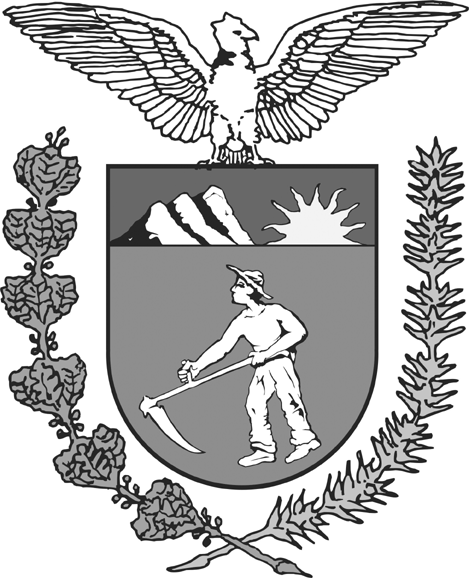 Créditos de disciplinas concluídos - Fase de Elaboração de Dissertação/TeseCÓDIGONOME DA DISCIPLINAObrigatória/EletivaCRED.Total de créditosTotal de créditosTotal de créditos